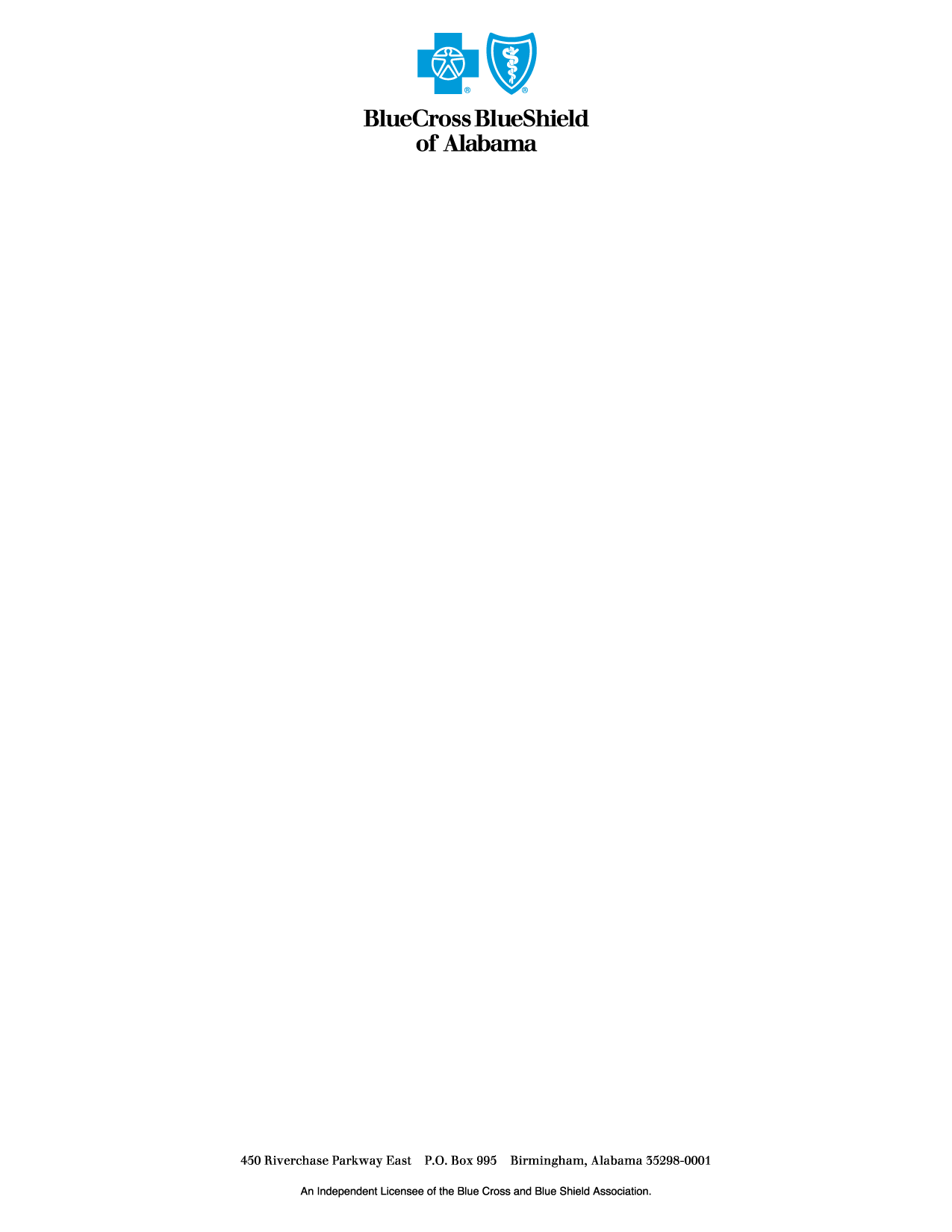 Media Release			                                                   Contact: Koko MackinSeptember 10, 2020                                                                                              205-220-2713ACOM Medical Students Selected to Receive Medical School Scholarships fromBlue Cross and Blue Shield of Alabama   BIRMINGHAM, AL –  Blue Cross and Blue Shield of Alabama has selected five Alabama College of Osteopathic Medicine (ACOM) medical students to receive scholarships. As a condition of these scholarships, the recipients agree to practice as primary care or behavioral health physicians in underserved areas of Alabama after graduation.Congratulations to the following recipients:Hunter Green			St. Augustine, FloridaJustin McKee		            Biloxi, MississippiKayla Flowers	 		Jay, FloridaAmanda Davis			Daphne, AlabamaMeagan Self			Lanett, Alabama“Congratulations to each of these exceptional medical students for being selected for this scholarship,” said Tim Vines, President and CEO of Blue Cross and Blue Shield of Alabama. “I commend them for recognizing the importance of primary care and wanting to provide quality healthcare to those in many of the underserved areas of our state.”The majority of Alabama’s counties do not have enough primary care and behavioral health physicians.  To address this statewide need, Blue Cross is investing in the future of their Primary Care Physician Network by making available $3 million in scholarships, over a multi-year period, to ACOM. Following their residency, the students who benefit from this program will practice for a minimum of three years in one of Alabama’s medically underserved counties.About Blue Cross and Blue Shield of AlabamaBlue Cross and Blue Shield of Alabama has insured Alabamians for 84 years. Blue Cross offers coverage plans to corporations, individuals and the senior market. For more information about Blue Cross, visit AlabamaBlue.com. Connect with us on Facebook, check out our videos on YouTube and follow us on Twitter for more up-to-date information.   Blue Cross and Blue Shield of Alabama is an independent licensee of the Blue Cross and Blue Shield Association.